IN REPLY PLEASEREFER TO OUR FILEOctober 13, 2021P-2020-3019290RICHARD G WEBSTER JRPECO ENERGY COMPANY2301 MARKET ST 15th FLPHILADELPHIA PA 19103Re:	PECO Energy Company 	Default Service Program V – Solar Alternative Energy Credit ProcurementResults from Standard Offer Request for Proposals Dear Mr. Webster:	On October 6, 2021, PECO Energy Company (PECO) provided the results of its DSP V Standard Offer Request for Proposals (RFP) for Solar Alternative Energy Credits (SAECs). The submission includes bid results for 4,000 SAECs priced at $34.07, delivered annually, for the ten-year period beginning June 2022 and ending May 2032.  The submission also included an amended evaluation monitor report of the Standard Offer RFP results.	This filing was submitted in accordance with the RFP to Supply SAECs In Compliance With Pennsylvania’s Alternative Energy Portfolio Standards Act (AEPS) process and rules, filed by PECO on March 13, 2020. The RFP to Supply SAECs In Compliance With Pennsylvania’s AEPS was approved in the Commission’s Opinion and Order, entered December 3, 2020, at Docket No. P-2020-3019290.	PECO requests that the Commission approve the bid results and the report of the Standard Offer RFP to Supply SAECs In Compliance With Pennsylvania’s AEPS on or before October 14, 2021.	Further investigation does not appear to be warranted at this time, since the results of the Standard Offer RFP to Supply SAECs In Compliance With Pennsylvania’s AEPS appear to have been conducted in accordance with the RFP process and rules as approved by the Commission.	Therefore, we direct PECO to disclose the results of the Standard Offer RFP to Supply SAECs In Compliance With Pennsylvania’s AEPS in accordance with the Commission’s Secretarial Letter Re: Disclosure of Default Service Solicitation Results and Creation of a Default Service Rate Calculation Model, issued October 12, 2010 at Docket No. M-2009-2082042.Please direct any questions to Joseph Sherrick, Supervisor of Policy & Planning, Bureau of Technical Utility Services, at (717) 787-5369.			Sincerely,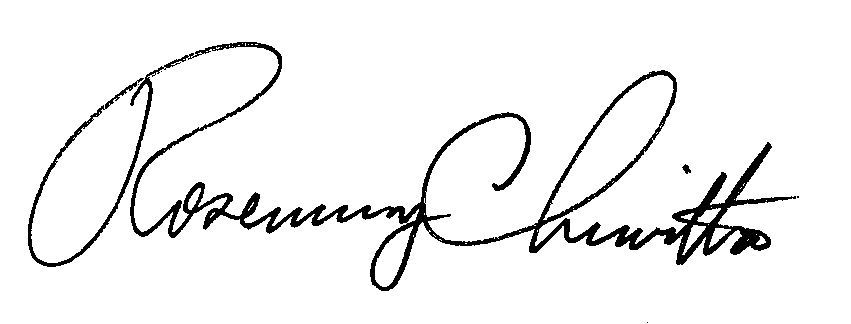 			Rosemary Chiavetta			Secretarycc:	Parties of Record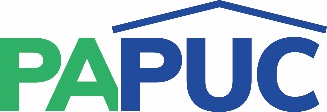                      COMMONWEALTH OF PENNSYLVANIAPENNSYLVANIA PUBLIC UTILITY COMMISSIONCOMMONWEALTH KEYSTONE BUILDING400 NORTH STREETHARRISBURG, PENNSYLVANIA 17120